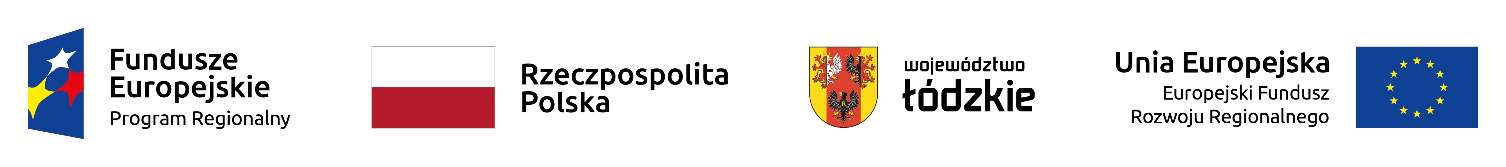 Informacja o umowach o dofinansowanie projektów zawartych w maju 2022 r. w ramach Konkursu zamkniętego dla naboru nr RPLD.07.04.03-IZ.00-10-001/19 Oś Priorytetowa  VII Infrastruktura dla usług społecznych  Działanie VII.4 Edukacja Poddziałanie VII.4.3 Edukacja ogólna Regionalnego Programu Operacyjnego Województwa Łódzkiego na lata 2014-2020Informacja o umowach o dofinansowanie projektów zawartych w maju 2022 r. w ramach Konkursu zamkniętego dla naboru nr RPLD.07.04.03-IZ.00-10-001/19 Oś Priorytetowa  VII Infrastruktura dla usług społecznych  Działanie VII.4 Edukacja Poddziałanie VII.4.3 Edukacja ogólna Regionalnego Programu Operacyjnego Województwa Łódzkiego na lata 2014-2020Informacja o umowach o dofinansowanie projektów zawartych w maju 2022 r. w ramach Konkursu zamkniętego dla naboru nr RPLD.07.04.03-IZ.00-10-001/19 Oś Priorytetowa  VII Infrastruktura dla usług społecznych  Działanie VII.4 Edukacja Poddziałanie VII.4.3 Edukacja ogólna Regionalnego Programu Operacyjnego Województwa Łódzkiego na lata 2014-2020Informacja o umowach o dofinansowanie projektów zawartych w maju 2022 r. w ramach Konkursu zamkniętego dla naboru nr RPLD.07.04.03-IZ.00-10-001/19 Oś Priorytetowa  VII Infrastruktura dla usług społecznych  Działanie VII.4 Edukacja Poddziałanie VII.4.3 Edukacja ogólna Regionalnego Programu Operacyjnego Województwa Łódzkiego na lata 2014-2020Informacja o umowach o dofinansowanie projektów zawartych w maju 2022 r. w ramach Konkursu zamkniętego dla naboru nr RPLD.07.04.03-IZ.00-10-001/19 Oś Priorytetowa  VII Infrastruktura dla usług społecznych  Działanie VII.4 Edukacja Poddziałanie VII.4.3 Edukacja ogólna Regionalnego Programu Operacyjnego Województwa Łódzkiego na lata 2014-2020Informacja o umowach o dofinansowanie projektów zawartych w maju 2022 r. w ramach Konkursu zamkniętego dla naboru nr RPLD.07.04.03-IZ.00-10-001/19 Oś Priorytetowa  VII Infrastruktura dla usług społecznych  Działanie VII.4 Edukacja Poddziałanie VII.4.3 Edukacja ogólna Regionalnego Programu Operacyjnego Województwa Łódzkiego na lata 2014-2020Informacja o umowach o dofinansowanie projektów zawartych w maju 2022 r. w ramach Konkursu zamkniętego dla naboru nr RPLD.07.04.03-IZ.00-10-001/19 Oś Priorytetowa  VII Infrastruktura dla usług społecznych  Działanie VII.4 Edukacja Poddziałanie VII.4.3 Edukacja ogólna Regionalnego Programu Operacyjnego Województwa Łódzkiego na lata 2014-2020L.p.Numer wnioskuBeneficjentTytuł projektuData podpisania umowy o dofinansowanieCałkowita wartość projektu (PLN)Wnioskowane dofinansowanie z EFRR 1UDA-RPLD.07.04.03-10-0035/19-00Gmina Konstantynów ŁódzkiFun Laboratory – Konstantynów Łódzki myśli kreatywnie31 maja 2022 r.4 271 186,46 zł1 764 036,14 zł2UDA-RPLD.07.04.03-10-0044/19-00Gmina PoddębicePoprawa jakości kształcenia w Szkole Podstawowej Nr 1 im. Lotników Polskich w Poddębicach27 maja 2022 r.3 752 928,54 zł1 532 850,33 zł3UDA-RPLD.07.04.03-10-0038/19-00Gmina ŻarnówDoposażenie i rozbudowa infrastruktury w Szkole Podstawowej w Żarnowie31 maja 2022 r.1 161 553,50 zł472 081,79 zł4UDA-RPLD.07.04.03-10-0047/19-00Powiat OpoczyńskiPowiatowe szkoły marzeń – zakup nowoczesnego sprzętu do nauki celem podniesienia jakości kształcenia ogólnego wraz z remontem i przebudową pomieszczeń szkolnych oraz remontem sali gimnastycznej30 maja 2022 r.6 345 122,24 zł2 562 758,60 zł5UDA-RPLD.07.04.03-10-0029/19-00Gmin Rawa MazowieckaWprowadzenie innowacyjnych form edukacji w Gminie Rawa Mazowiecka31 maja 2022 r.2 762 937,35 zł901 933,57 zł6UDA-RPLD.07.04.03-10-0007/19-00Gmina AndrespolRozwój kompetencji kluczowych i nauczania eksperymentalnego w Gminie Andrespol31 maja 2022 r.1 119 956,53 zł457 791,27 zł7UDA-RPLD.07.04.03-10-0020/19-00Gmina RzeczycaPoprawa jakości kształcenia ogólnego w Szkole Podstawowej im. Narcyzy Żmichowskiej w Rzeczycy – filia w Sadykierzu31 maja 2022 r.1 498 821,81 zł611 138,16 zł8UDA-RPLD.07.04.03-10-0014/19-00Gmina RzeczycaPoprawa jakości kształcenia ogólnego w Szkole Podstawowej im. Narcyzy Żmichowskiej w Rzeczycy31 maja 2022 r.1 344 160,82 zł548 741,01 złRAZEMRAZEMRAZEMRAZEM15 911 545,01 zł8 851 330,87 zł